Festgottesdienst zum Landesposaunenfest 2023 in Osnabrück
Sonnabend, 9.9.2023 ab 16:48 Uhr 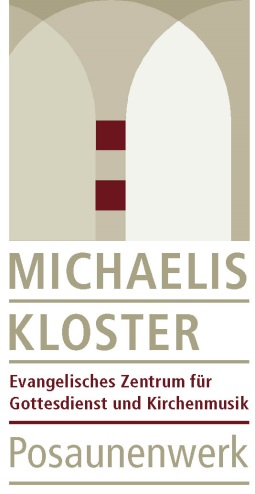 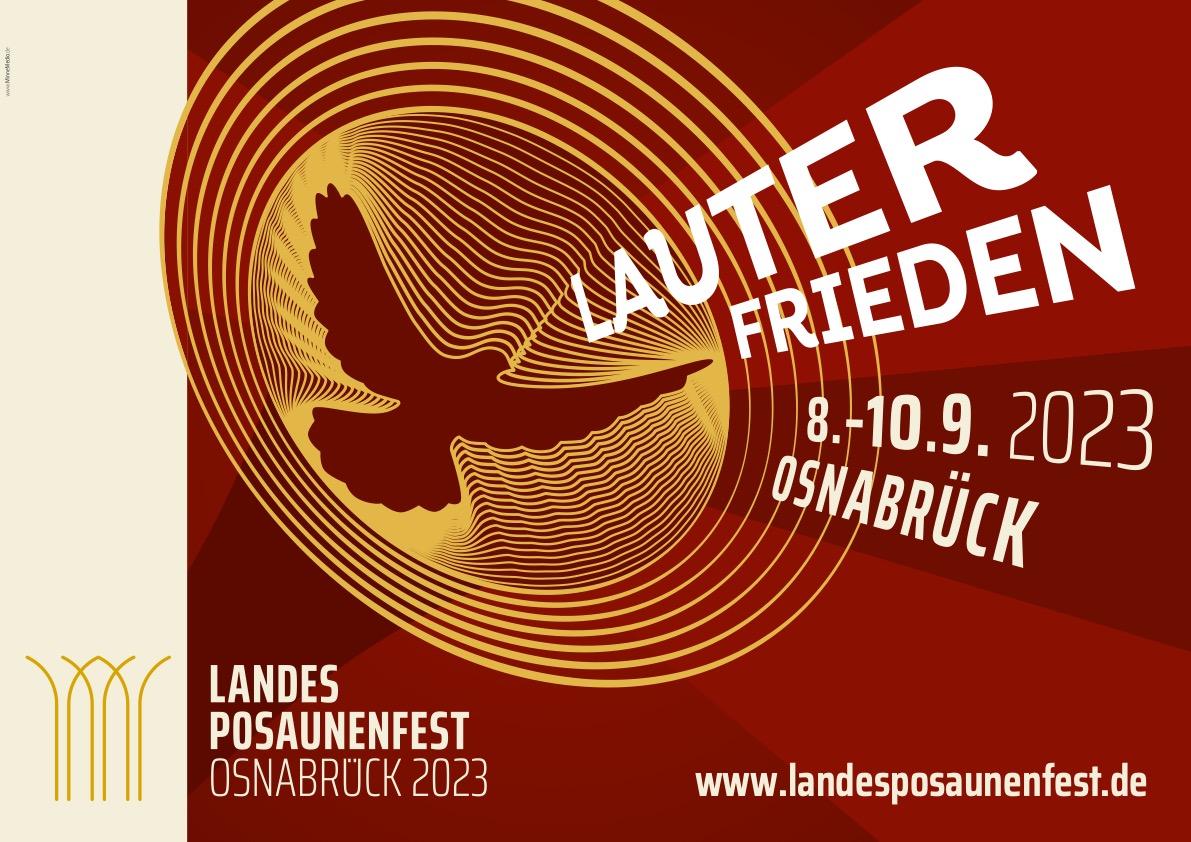 auf dem Rathausplatz++++ BLÄSERLEITFADEN ++++LF = Bläserheft 2023 „Lauter Frieden“PChB = Posaunenchoralbuch16:45 Uhr | Glockengeläut von St. Marien und Dom16:48 Uhr | Schweigeminute16:49 Uhr | Choral: Nun lob, mein Seel, den Herren (M. Manderscheid)                        LF S. 61BegrüßungMusik: Fanfare „Lasst die Musik in euch klingen“ (Tr. Fünfgeld)                                    LF S. 98ffPsalm 146 Kyrie-Voten und dazu 
Kanon „Herr, gib uns deinen Frieden“   						         LF S. 49         GloriarufeZwischenmusik:  „Da sein“ (M. Junker)   					           LF S. 114/115TagesgebetLesung: Jesaja 54, 7-10Zwischenmusik: Adagio (J. C. H. Rinck)    						         LF S. 35Biblische Lesung II – u.a. Mt 24,31 / Eph 2, 14-17Credo – Lied: Wir glauben Gott im höchsten Thron (M. Junker) 			   LF S. 44/45Predigt der Bischöfedazu Lied: Gib Frieden, Herr, gib Frieden (J.Geßner, R.Gramm) 			  LF S. 47– 49Abkündigungen / AnsagenLied zur Kollekte: Die Erde ist des Herrn (T. Benfer) 				       LF S. 76ffFürbittgebet und Vater unser Musik: Osnabrücker Festmusik (D.Wendel) 					          LF S. 94SegenSchluss-Choral Gloria sei dir gesungen 						      PChB 535